Meeting Report - BoGJuly 07, 2022.************************.Board of Governors Members: Mike Nicholls,  Stefan Mozar,  Daniece Carpenter,  Wen-Chung Kao,   Michael Anderson,  JM (Jong Moon) Chung,  Steli Loznen,  Bansi Patel,  Kim Fung (KF) Tsang,  Supavadee Aramvith,  Leszek Langiewicz,  Fabio Furlan,  Silvia Diaz Monnier,  Grant Schmidbauer,  John Allen,  Jeff Pasternak, Paul Robinson, Tom LanziseroParticipants: Mike Nicholls,  Stefan Mozar,  Daniece Carpenter,  Wen-Chung Kao,  JM (Jong Moon) Chung,  Steli Loznen,  Bansi Patel,  Supavadee Aramvith Guests: Jim BenderCall to order _9:11_ am Central USA timeAdjourn        11:06_ am Central USA time	Welcome:   No items to add to the agenda Motion to approve AgendaMotion passedDashboardDashboard needs to be updatedPSES Society Review – IEEEReview will be later this yearReview cloud storage optionsNo reportDiscuss replacement of TreasurerDr. Supavadee AramvithSuggest Jim Bender to take VP Education; Jim will review the position description and reply later.Conference sponsorshipsDiscussion on the response when other organizations request conference sponsorships.Level of participation should be considered on a case by case basisResponse – who should respond to the requestReviewed past requests and found that we have not sponsored with financial support beforeDecision to limit participation to sponsor in a technical sponsor with activities to  distribute the call for paper, use of PSES logo, etc.Attended the TAB meetingSpoke with representatives from the Robotics and Systems (RAS) Society;Propose an association to support conferencesDiscussed common issues with other Society presidents	Housekeeping and Secretary's Report:   Approval of Meeting ReportMotion made and passedPSES website committeeSubmitting changes on a as requested basisKickoff to be held shortlyCommittee to generate articlesInformation on ghost writersAll ghost writer contacts are currently unavailable.Need to generate new contactsInformation on VP termsCurrent VP terms end in December 2022VP terms are 2 years with the option for a renewal twice	Past President Report:   BoG ElectionWill complete preparations over the weekendWill ask IEEE for an extension and send an email to BoGMust do an email Time to help find some strong candidates for nomination VP ElectionEnd of 2022Propose to do it at September meetingCo-operation with IASWill follow up with IAS on status of their internal discussions ByLaw changesWill present at out next meeting for discussionMIT standardAsk for volunteers to serve on the committeeBansi, Steli, Prof Tsung, JM, Daniece  Note that volunteers must join the Standards committee Have received an invoice from IEEE Publications which seems to be a fraudulent invoice	Treasurer's Report:   Financial OutlookMember approximately $15K plus conference income; Support for members to attend meetings may be very expensive and need to carefully consider; Any member requesting support will need to submit a proposal with expected expense to be approved before the expenditureNeed to support President to attend TAB	VP Conferences:    ISPCE 2022Technical Program currently includes 66 submissions with 10 full papersGreat effort from the committee to spur interest and their efforts are appreciated57 attendees registered as of June 28 but it is still earlyAsia ISPCE 2022EMC + SIPI – Spokane, WA      (Grant Schmidbauer)Product Compliance Tutorial is registeredCompliance 101, 201, GMA  The PSES banner and booth materials have not been located.  New material is order is in process .   A discussion was held on how to send out the EMC conference announcement to our membersOne possibility is a IEEE eBlast, but how do we make sure that it has been sentvTools can be used for local SectionReport :  _________. 	VP Member Services:  Awards   (Grant Schmidbauer)  Update on the awards  Closing date for nominations was June 30.  Received few nominations for Service awards and will continue to work with IEEE for award materials1)   Sustained Service Award - IEEE PSES Plaque Award; 
Will host a committee of 3 people to review and decide recipient2)   Service Acknowledgement Award - IEEE PSES Certificate of Appreciation          Award; 
Received few nominations3)   Service Acknowledgement Award - IEEE PSES Certificate of Recognition 
          Award;
Received few nominations4)    IEEE PSES Chapter-of-the-Year Award.
No nominations received so will need input from VP Membership
Possible to honor Virtual Chapter or another Chapter with information from VP.  If no choice, we will not have a Chapter of the Year award for 2022.  Note that the award is for 2020-2021, awarded in 2022/Membership is increasingStill -10 compared to Year over Year in 2021 and -53 compared to 2020Reviewed statistics for each membership gradeVolunteer positions yet to be filledIEEE Region 7 CoordinatorYoung Professionals (YP) committee chairWomen in Engineering (WIE) committee chairReport:  _________________	VP Technical Activities:  Mentor program updateSee the report for a current list of Mentors.  Several topics still need mentorsDL program reportDL presentations will be delivered virtuallyNeed to advertise to Chapters and in our NewsletterVolunteer position openNeed TC chairs.  See the Report for positions openQ&A Session reportThe May Q&A was on “Internet of Things Maturity Index: Compliance and Safety” chaired by Assoc. Prof. Dr. Kim Fung TsangJapan chapter requested copies of the past Q&A ; Held a discussion on whether to include on Japan website or PSES website or locate in ILNDecision is to locate it in ILN at no chargeJuly Technical Q&A Date, time and topicThe presenter and the date for Q&A in July TBD.WebsiteSecretary will work with VP on the Technical activities webpageReport:  _________	VP Communications:  PSES website refresh Plan is for 2 phasesPhase 1 will correct any errors, broken links, etc.Phase 2 will develop a new format for the website 	VP Publications:  Newsletter update2 items still needed for the newsletterPaid advertisement will do in the June newsletterNeed permission from InCompliance  Magazine to reprint Stelli’s articleMagazineCollaborating with IASStill pending information from IAS; will need follow upISPCE 2022Planning meetings are being heldWill be a hybrid conference; Hong Kong presenters will not go to ChinaPlanning a virtual appearance by Mike Nicholls, Bansi Patel, Stefan MozarStandard with MITPlan to submit probably in AugustInvite members to join effortNewsletter:  _________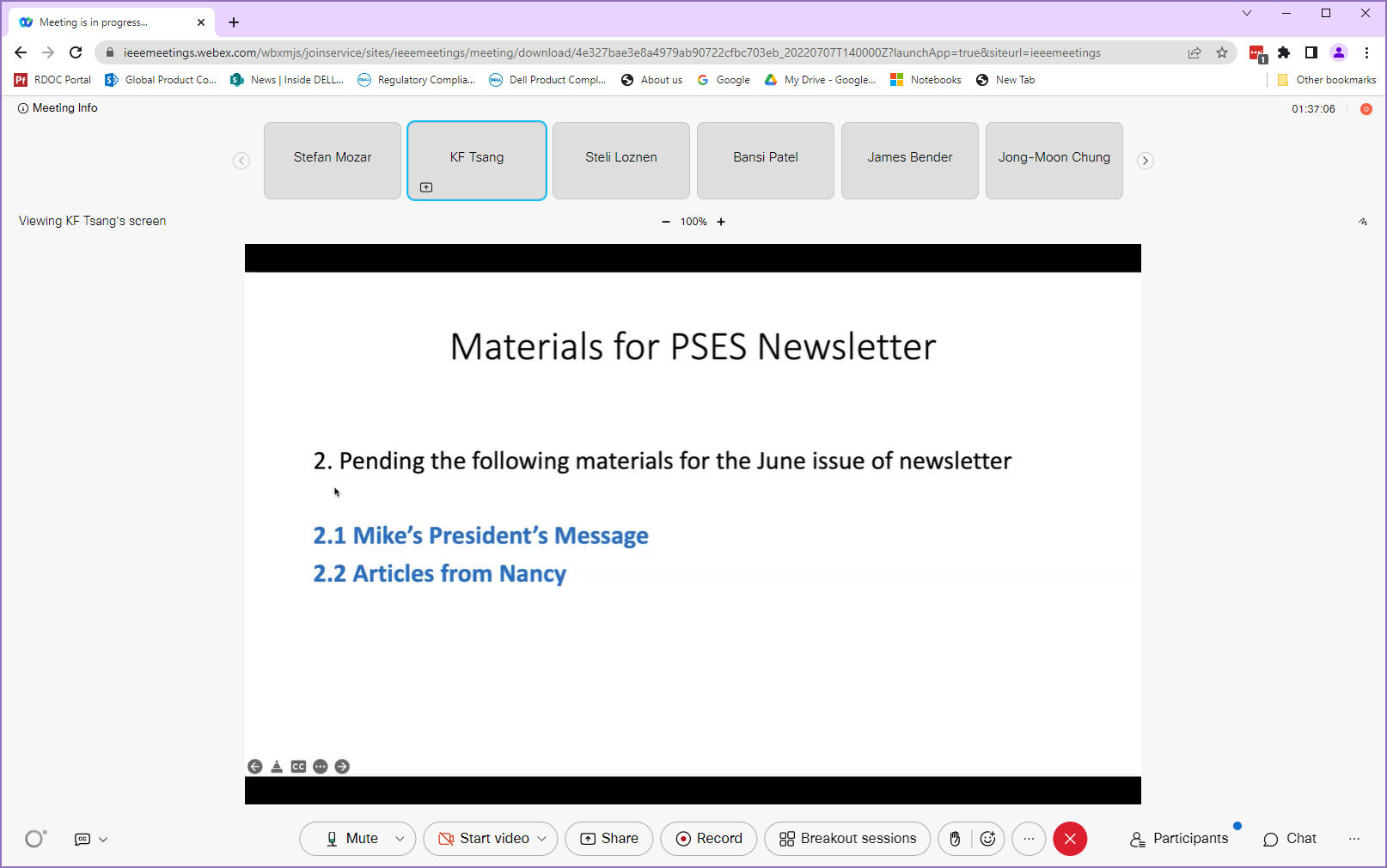 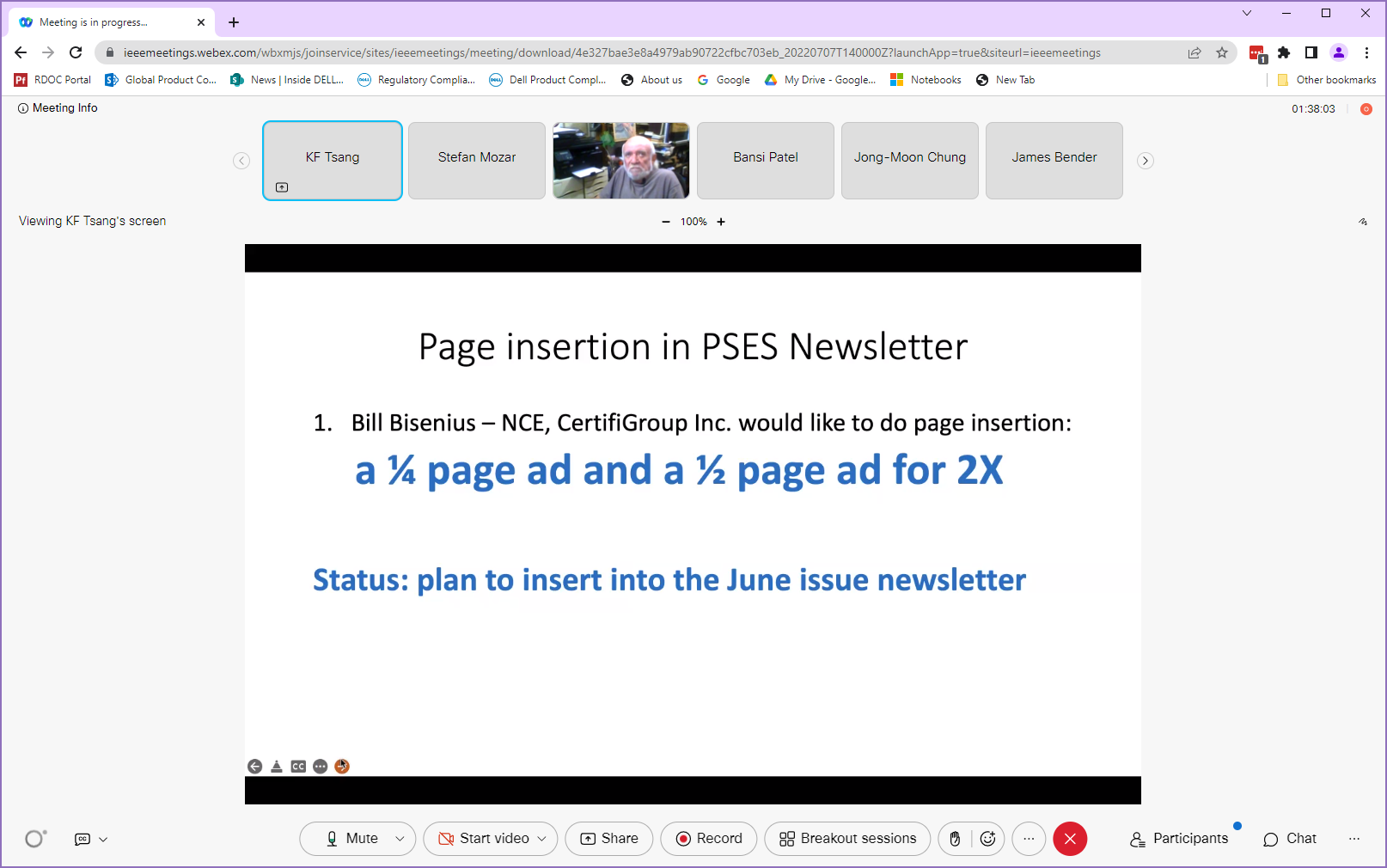 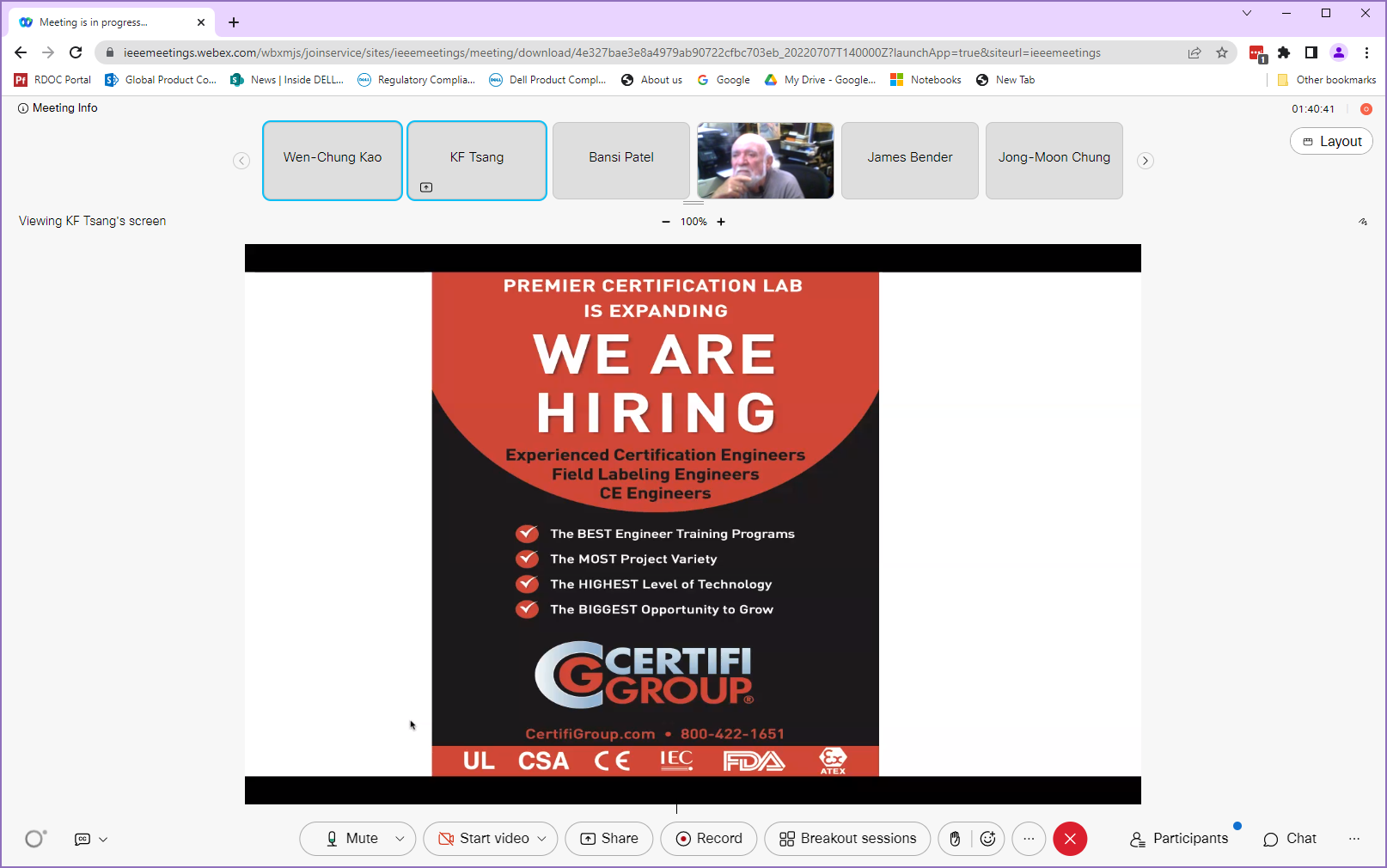 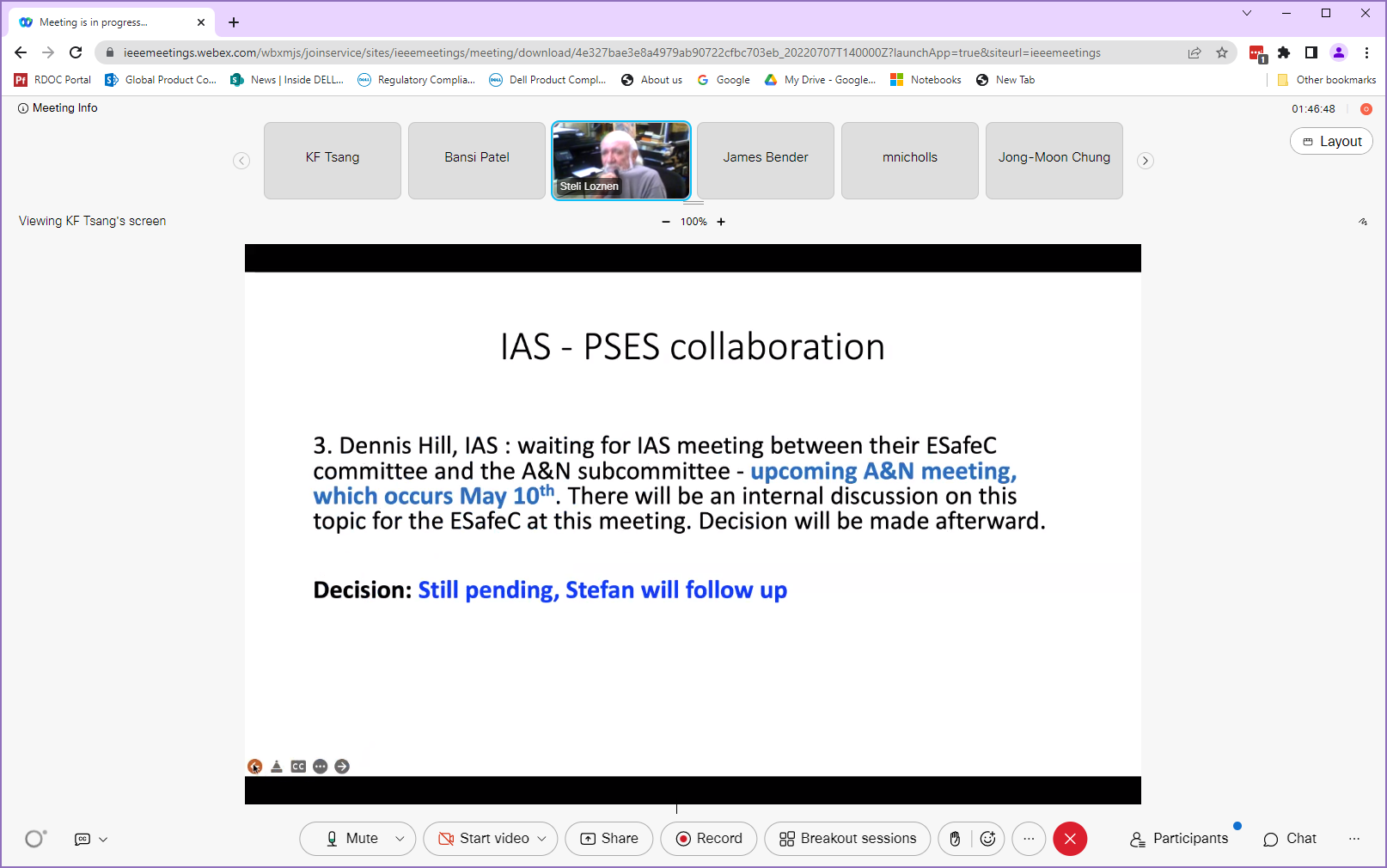 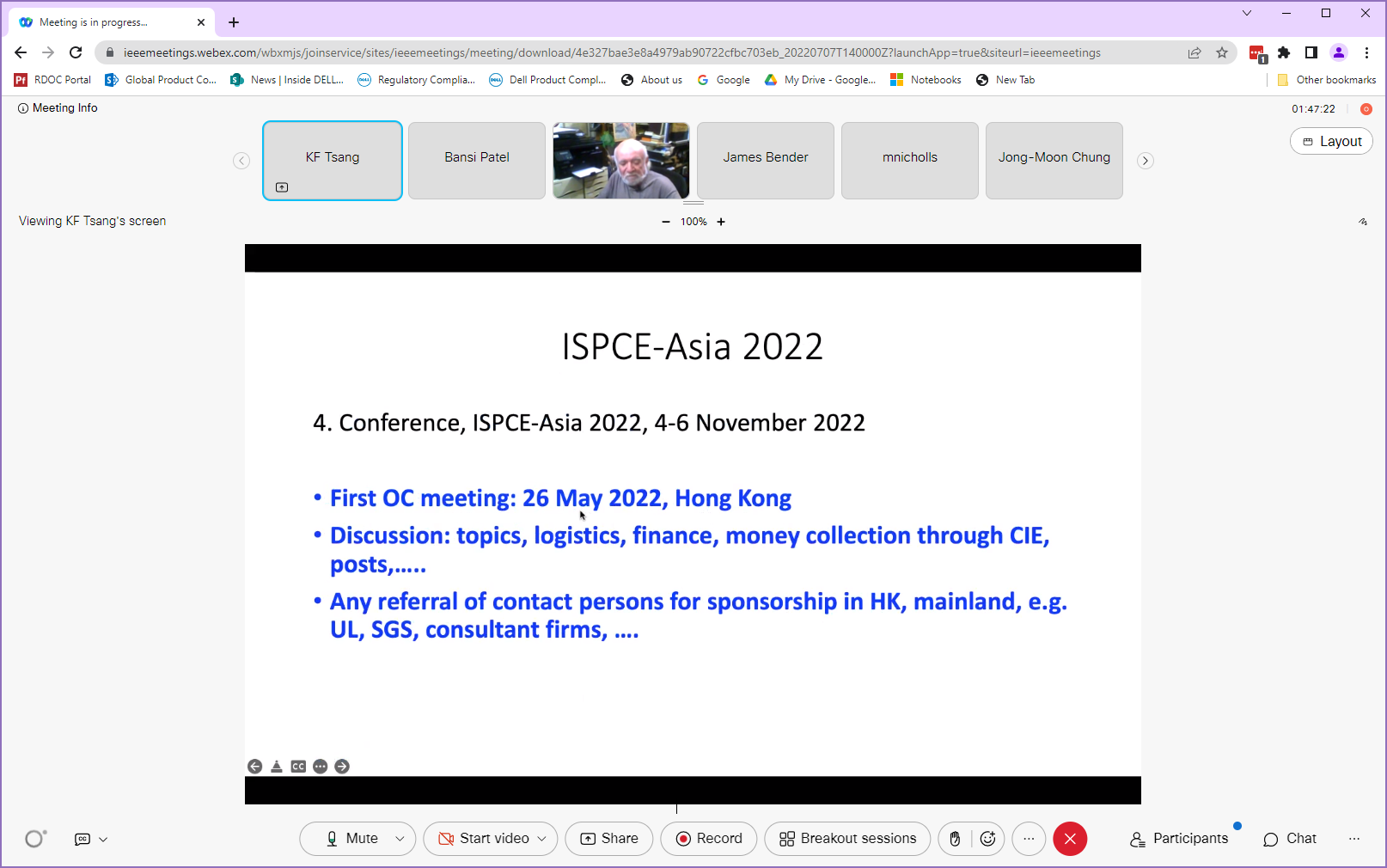 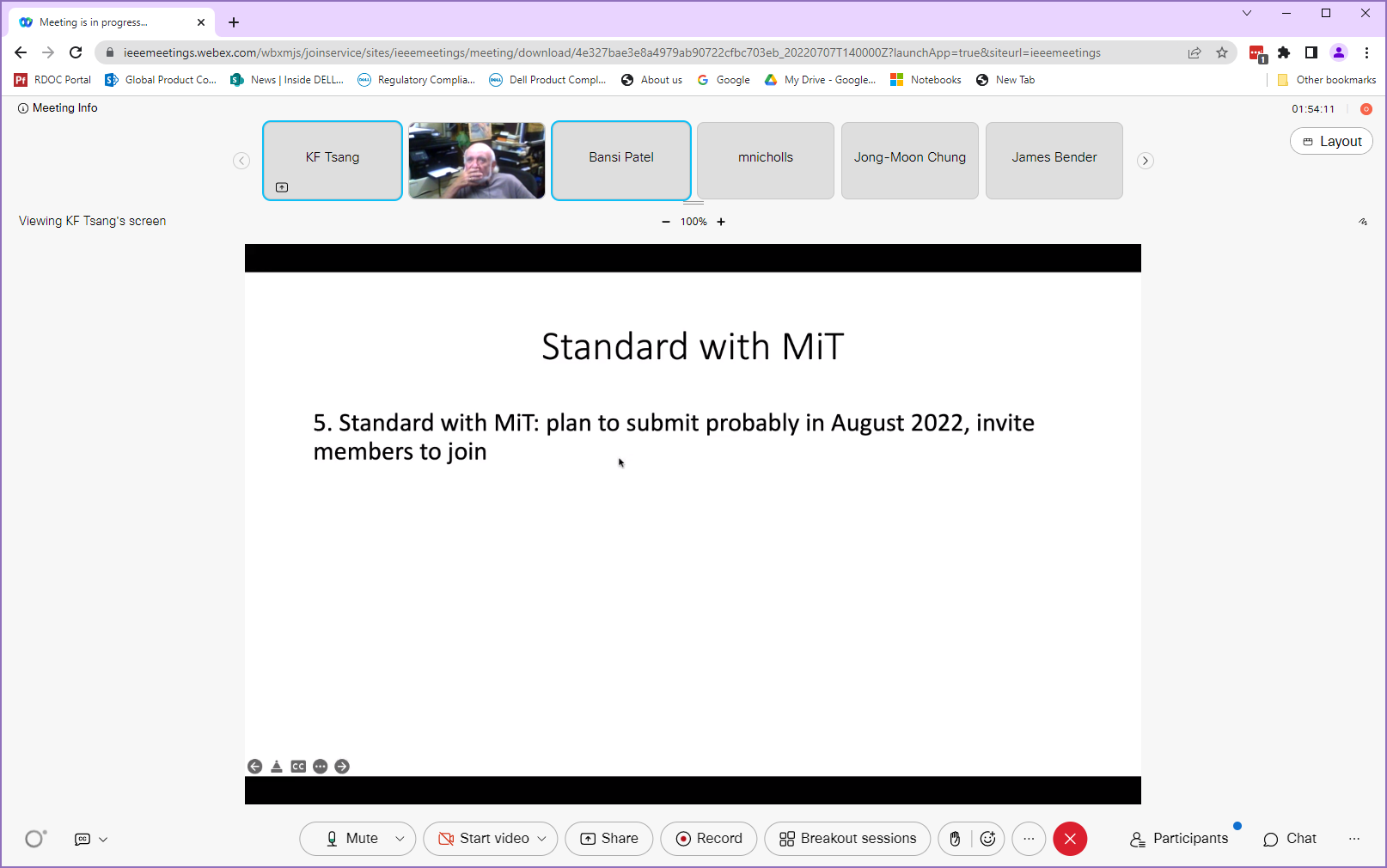 	VP Education:  Update on ILN Compliance coursePromotion  is ongoingIssue with receiving updates from educational activities for attendee statistics.  Working to resolve the issue.TryEngineering TuesdayNeed speaker from PSES – 30-40 minutes with Q&AWebpage for educationWeb page contentMission/vision/activitiesCollection of archived PSES educational content (video/past webinars)PSES collaborated educational webinar with chapters/universitiesA broader knowledge of product safety Report: ____________	Old BusinessNo old business	New BusinessNo old businesspen Floor for comments from attendees (any telecom attendee)Any new changes coming?	Concluding Remarks	Adjourn11:06 AMNext meeting August 4 – 9:00 AM Central USA time  Face to Face MeetingsExtended Board Meetings – 2022 2022 Spring Meeting – TBD  2022 Fall Meeting – September 19, 2022 ISPCE – September 20 - 22, 2022Monthly BoG Conferences – WebEx 2022  -  First Thursday of the month  -  9:00 AM Central US time2022 BoG Conferences – WebEx January 13February 3 March 3April 7May 5  June 2 July 7 August 4  September 1  - cancelledOctober 6  November  3December 1Reminder – USA Daylight Saving Time BEGINS on March 13, 2022 and ENDS on November 6, 2022. 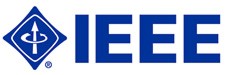 IEEE Product Safety Engineering Society 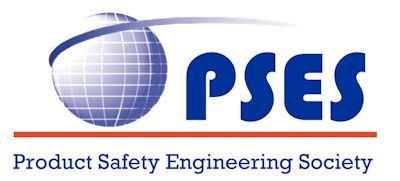 